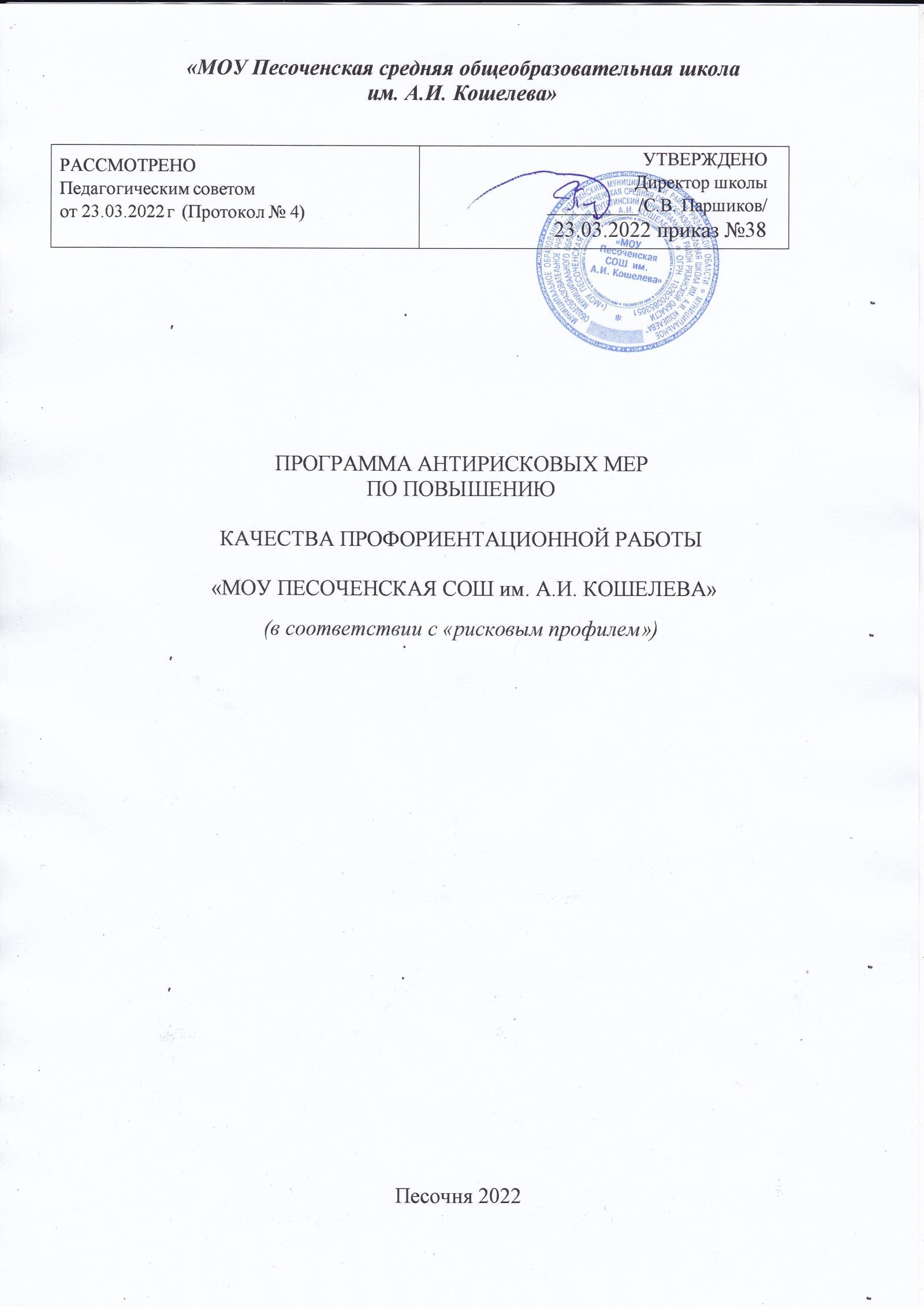 Актуальность программыСегодняшняя ситуация в России, те проблемы, которые испытывают выпускники общеобразовательной школы в профессиональном самоопределении, заставляют по-новому взглянуть на организацию профориентационной работы в школе. Школа является критически важным элементом в этом процессе. Главные задачи современной школы – раскрытие способностей каждого ученика, воспитание порядочного и патриотичного человека, личности, готовой к жизни в высокотехнологичном, конкурентном мире.Во ФГОС нового поколения указывается на то, что профессиональное самоопределение школьника, наряду с личностным, является важной составной частью самоопределения жизненного пути. В Концепции долгосрочного социально-экономического развития Российской Федерации указывается, что для развития рынка труда, как важнейшей составляющей инновационной экономики, необходимо развитие системы профессиональной ориентации, психологической поддержки населения, в т. ч. профессиональной ориентации школьников, повышения их мотивации к трудовой деятельности по профессиям, востребованным на рынке труда.		Цель: Оказание профориентационной поддержки обучающимся в процессе выбора профильных предметов обучения и сферы будущей профессиональной деятельности, что способствует повышению их учебной мотивации, повышению  образовательных результатов обучающихся и школы в целом.Задачи:Получение непротиворечивых данных о предпочтениях, склонностях и возможностях учащихся для определения их трудоустройства после окончания 9, 11 классов. Помочь обучающимся сопоставить свои возможности с требованиями выбираемых профессий и определиться со способами получения образования (в том числе для обучающихся, имеющих трудности в обучении,  учащихся с ОВЗ и детей-инвалидов).Через урочную и внеурочную деятельность, занятия в системе дополнительного образования способствовать решению проблемы низкой учебной мотивации обучающихся для осуществления планов их профессиональной деятельности. Создание условий для профессионального роста педагогических работников в сфере профориентационной работы в школе.Через проведение информационных кампаний для родителей о возможностях и перспективах профессионального образования, через привлечение родителей к взаимодействию в сфере профориентации обучающихся.Показатели и индикаторы цели:Наличие результатов исследований по изучению результатов профориентации за прошлый год (мониторинг трудоустройства и поступления выпускников 9,11 классов в образовательные учреждения начального, среднего, высшего профессионального образования) и предпочтений обучающихся 2022-2023 уч.г. в выборе будущей профессии; Наличие результатов исследований по изучению степени и форм влияния, намерений родителей в выборе детьми профессии/специальности;Наличие документов, отражающих анализ участия педагогических работников ОО в профориентационной работе;Количество обучающихся участвующих в «Днях открытых дверей», «Ярмарках профессий»;Количество обучающихся, участвующих в начальной профессиональной подготовке, осуществляемой через уроки технологии, организацию кружков и внеурочную деятельность;Доля обучающихся, имеющих навыки самопрезентации, как залога начала успешной трудовой деятельности.Доля обучающихся, включенных в профориентационную работу в школе;Доля обучающихся, определившихся со сферой своей профессиональной деятельности;Наличие сценарных планов, проводимых деловых игр по финансовой грамотности и предпринимательской компетентности как формы профориентации;Доля обучающихся, имеющих портфолио;Доля обучающихся, принимающих участие в проектах по профориентации;Доля родителей, принимающих участие в проектах по профориентации;Доля обучающихся, повысивших свою учебную мотивацию;Доля членов педагогического коллектива, регулярно участвующих в обучающих мероприятиях по профориентации.Сроки реализации программы:Первый этап (март - апрель 2022 года) – подготовительный.Цель: разработка и утверждение программы антирисковых мер.Второй этап (май - октябрь 2022 года) – экспериментально-внедренческий. Цель: реализация плана мероприятий по достижению целей и задач.Третий этап (начало ноября 2022 года) - этап промежуточного контроля и коррекции.Цель: отслеживание и корректировка результатов реализации программы.Четвертый этап (вторая половина декабря 2021 года) – этап итогового контроля. Цель: подведение итогов реализации Программы.	Меры /мероприятия по достижению цели и задач:Оформление уголка по профориентации (например, «Твоя профессиональная карьера», «В мире профессий», «Слагаемые выбора профессии»). Регулярное обновление.Проведение анализа результатов профориентации за прошлый год (мониторинг трудоустройства и поступления выпускников 9,11 классов в образовательные учреждения начального, среднего, высшего профессионального образования).Организация тестирования и анкетирования учащихся с целью выявления профессиональной направленности и проблем учащихся по профориентации.Сопоставление и обсуждение плана профориентационной работы на новый учебный год. Составление планов воспитательной работы с отражением обязательного раздела «Организация профориентационной работы в классе».  Рассмотрение  вопросов профориентационной работы на педсоветах школы.Организация методической помощи классным руководителям в разработке классных часов, подготовке внеклассных мероприятий.Организация в формате родительского собрания лектория по теме «Роль семьи в правильном профессиональном самоопределении школьника» и индивидуальных консультаций с родителями по вопросу выбора профессий учащимися.Родительские собрания в 9 и 11 классах по подготовке к ГИА и ЕГЭ.Организация предметных недель, декад, олимпиад.Проведение классных часов с освещением вопросов профориентации.Организация и проведение встреч с представителями различных профессий (профессии родителей).Создание портфолио учащегося.Привлечение учащихся к занятиям в системе дополнительного образования и внеурочной деятельности в соответствии с их предпочтениями, склонностями и возможностями.Проведение игры «жизнедеятельности»: «День самоуправления в школе».Участие в «Днях открытых дверей», «Ярмарках профессий».Ожидаемые конечные результаты реализации Программыантирисковых мер:Создание условий, повышающих количество выпускников 9, 11 классов успешно прошедших ГИА и трудоустроенных в той сфере профессиональной деятельности, которая отвечает их интересам и способностям.повышен интерес обучающихся к проблеме осознанного выбора профессии, мотивация молодежи к учебной и трудовой деятельности;оказана адресная психолого-педагогическая  помощь обучающимся в осознанном выборе будущей профессии;умение соотносить требования, предъявляемые профессией, с индивидуальными качествами;умение анализировать свои возможности и способности (сформировать потребность в осознании и оценке качеств и возможностей своей личности);создана система работы педагогического коллектива по данному направлению (с вовлечением обучающихся в систему дополнительного образования и внеурочную деятельность);акцентирование внимания к созданию условий для профессиональной ориентации и профессионального образования для учащихся, имеющих трудности в обучении, учащихся с ОВЗ и детей-инвалидов;укрепление связи всех участников учебно-воспитательного процесса в профориентационной работе. 		Исполнители:Администрация, педагогический коллектив школы, родители (официальные представители).	ПриложениеДорожная карта реализации программы антикризисных мер по направлению «Низкая эффективность работы с обучающимися, имеющими трудности в обучении»Задача Мероприятие Дата реализацииДата реализацииПоказатели Ответственные Получение непротиворечивых данных о предпочтениях, склонностях и возможностях учащихся для определения их трудоустройства после окончания 9, 11 классов.Проведение анализа результатов профориентации за прошлый год (мониторинг трудоустройства и поступления выпускников 9,11 классов в образовательные учреждения начального, среднего, высшего профессиональ-ного образования).Проведение анализа результатов профориентации за прошлый год (мониторинг трудоустройства и поступления выпускников 9,11 классов в образовательные учреждения начального, среднего, высшего профессиональ-ного образования).Август 2022 годаНаличие результатов исследований по изучению результатов профориентации за прошлый год (мониторинг трудоустройства и поступления выпускников 9,11 классов в образовательные учреждения начального, среднего, высшего профессионального образования) и предпочтений обучающихся 2022-2023 уч.г. в выборе будущей профессии. Зам. директора по УВР, классные руководители 9, 11 классов 2021-2022 уч.г.Получение непротиворечивых данных о предпочтениях, склонностях и возможностях учащихся для определения их трудоустройства после окончания 9, 11 классов.Организация тестирования и анкетирования учащихся с целью выявления профессиональ-ной направленности и проблем учащихся по профориентации.Организация тестирования и анкетирования учащихся с целью выявления профессиональ-ной направленности и проблем учащихся по профориентации.Первая четверть 2022-2023 уч.г.Наличие результатов исследований по изучению результатов профориентации за прошлый год (мониторинг трудоустройства и поступления выпускников 9,11 классов в образовательные учреждения начального, среднего, высшего профессионального образования) и предпочтений обучающихся 2022-2023 уч.г. в выборе будущей профессии. Зам. директора по УВР и ВР, классные руководителиПолучение непротиворечивых данных о предпочтениях, склонностях и возможностях учащихся для определения их трудоустройства после окончания 9, 11 классов.Проведение классных часов с освещением вопросов профориентации.Проведение классных часов с освещением вопросов профориентации.В течение 2022-2023 уч.г.Доля обучающихся, включенных в профориентационную работу в школеЗам. директора по ВР, классные руководителиПомочь обучающимся сопоставить свои возможности с требованиями выбираемых профессий и определиться со способами получения образования (в том числе для обучающихся, имеющих трудности в обучении, учащихся с ОВЗ и детей-инвалидов).Оформление уголка по профориентации (например, «Твоя профессиональная карьера», «В мире профессий», «Слагаемые выбора профессии»). Регулярное обновление.Оформление уголка по профориентации (например, «Твоя профессиональная карьера», «В мире профессий», «Слагаемые выбора профессии»). Регулярное обновление.В течение 2022-2023 уч.г.Доля обучающихся, включенных в профориентационную работу в школе;Классные руководители, обучающиесяПомочь обучающимся сопоставить свои возможности с требованиями выбираемых профессий и определиться со способами получения образования (в том числе для обучающихся, имеющих трудности в обучении, учащихся с ОВЗ и детей-инвалидов).Проведение игры «жизнедеятельности»: «День самоуправления в школе».Проведение игры «жизнедеятельности»: «День самоуправления в школе».Октябрь 2022 годаДоля обучающихся, имеющих навыки самопрезентации как залога начала успешной трудовой деятельности.Зам. директора по УВР и ВР, классные руководители, члены Совета ученического самоуправления.Помочь обучающимся сопоставить свои возможности с требованиями выбираемых профессий и определиться со способами получения образования (в том числе для обучающихся, имеющих трудности в обучении, учащихся с ОВЗ и детей-инвалидов).Участие в «Днях открытых дверей», «Ярмарках профессий».Участие в «Днях открытых дверей», «Ярмарках профессий».В течение 2022-2023 уч.г.Количество обучающихся, участвующих в «Днях открытых дверей», «Ярмарках профессий»;доля обучающихся, определившихся со сферой своей профессиональной деятельности.Зам. директора по УВР и ВР, классные руководители.Помочь обучающимся сопоставить свои возможности с требованиями выбираемых профессий и определиться со способами получения образования (в том числе для обучающихся, имеющих трудности в обучении, учащихся с ОВЗ и детей-инвалидов).Организация и проведение встреч с представителями различных профессий (профессии родителей).Организация и проведение встреч с представителями различных профессий (профессии родителей).В течение 2022-2023 уч.г.Доля обучающихся, определившихся со сферой своей профессиональной деятельности.Зам. директора по УВР и ВР, классные руководители.Помочь обучающимся сопоставить свои возможности с требованиями выбираемых профессий и определиться со способами получения образования (в том числе для обучающихся, имеющих трудности в обучении, учащихся с ОВЗ и детей-инвалидов).Создание портфолио учащегося.Создание портфолио учащегося.В течение 2022-2023 уч.г.Доля обучающихся, имеющих портфолио.Классные руководители.Через урочную и внеурочную деятельность, занятия в системе дополнительного образования способствовать решению проблемы низкой учебной мотивации обучающихся для осуществления планов их профессиональной деятельности.Привлечение учащихся к занятиям в системе дополнительного образования и внеурочной деятельности в соответствии с их предпочтениями, склонностями и возможностями.Привлечение учащихся к занятиям в системе дополнительного образования и внеурочной деятельности в соответствии с их предпочтениями, склонностями и возможностями.Сентябрь 2022 годаКоличество обучающихся, участвующих в начальной профессиональной подготовке, осуществляемой через уроки технологии, организацию кружков и внеурочную деятельность;доля обучающихся, повысивших свою учебную мотивацию.Зам. директора по УВР, классные руководители, педагоги внеурочной деятельности и дополнительного образования.Через урочную и внеурочную деятельность, занятия в системе дополнительного образования способствовать решению проблемы низкой учебной мотивации обучающихся для осуществления планов их профессиональной деятельности.Организация предметных недель, декад, олимпиад.Организация предметных недель, декад, олимпиад.В течение 2022-2023 уч.г.Доля обучающихся, принимающих участие в проектах по профориентации;доля обучающихся, повысивших свою учебную мотивацию.Администрация школы, члены педагогического коллектива.Создание условий для профессионального роста педагогических работников в сфере профориентацион-ной работы в школе.Сопоставление и обсуждение плана профориентацион-ной работы на новый учебный год. Составление планов воспитательной работы с отражением обязательного раздела «Организация профориентационной работы в классе».  Сопоставление и обсуждение плана профориентацион-ной работы на новый учебный год. Составление планов воспитательной работы с отражением обязательного раздела «Организация профориентационной работы в классе».  Сентябрь 2022  годаНаличие документов, отражающих анализ участия педагогических работников ОО в профориентационной работе.Зам. директора по УВР и ВР, классные руководителиСоздание условий для профессионального роста педагогических работников в сфере профориентацион-ной работы в школе.Рассмотрение  вопросов профориентационной работы на педсоветах школы.Рассмотрение  вопросов профориентационной работы на педсоветах школы.В течение 2022-2023 уч.г.Доля членов педагогического коллектива, регулярно участвующая в обучающих мероприятиях по профориентации.Зам. директора по УВР и ВР, руководители творческих лабораторий.Создание условий для профессионального роста педагогических работников в сфере профориентацион-ной работы в школе.Организация методической помощи классным руководителям в разработке классных часов, подготовке внеклассных мероприятий.Организация методической помощи классным руководителям в разработке классных часов, подготовке внеклассных мероприятий.В течение 2022-2023 уч.г.Наличие сценарных планов, проводимых деловых игр по финансовой грамотности и предпринимательской компетентности как формы профориентации.Зам. директора по УВР и ВР, руководители творческих лабораторийЧерез проведение информационных кампаний для родителей о возможностях и перспективах профессионального образования, привлечение родителей к взаимодействию в сфере профориентации обучающихся.Организация в формате родительского собрания лектория по теме «Роль семьи в правильном профессиональ-ном самоопределении школьника» и индивидуальных консультаций с родителями по вопросу выбора профессий учащимися.Организация в формате родительского собрания лектория по теме «Роль семьи в правильном профессиональ-ном самоопределении школьника» и индивидуальных консультаций с родителями по вопросу выбора профессий учащимися.Ноябрь 2022 годаНаличие результатов исследований по изучению степени и форм влияния, намерений родителей в выборе детьми профессии/специаль-ности.Администрация школы, члены педагогического коллектива.Через проведение информационных кампаний для родителей о возможностях и перспективах профессионального образования, привлечение родителей к взаимодействию в сфере профориентации обучающихся.Родительские собрания в 9 и 11 классах по подготовке к ГИА и ЕГЭ.Родительские собрания в 9 и 11 классах по подготовке к ГИА и ЕГЭ.В течение 2022-2023 уч.г.Доля обучающихся, повысивших свою учебную мотивацию.Администрация школы, члены педагогического коллектива.